10-ое заседание  28-созываҠАРАР                             № 65                                             РЕШЕНИЕО досрочном  прекращении  полномочий главы сельского поселения Мутабашевский сельсовет муниципального района Аскинский районРеспублики Башкортостан Хусаенова  И.М.В соответствии с частью 1 статьи 77  Трудового кодекса  Российской Федерации, частью 6 статьи 19 Устава сельского поселения Мутабашевский сельсовет муниципального района Аскинский район Республики Башкортостан Совет сельского поселения Мутабашевский сельсовет муниципального района Аскинский  район Республики Башкортостан решил:   - досрочно  прекратить  полномочия  главы  СП    Мутабашевский  сельсовет   муниципального района Аскинский район Республики Башкортостан Хусаенова Илюса Муллахановича по  собственному  желанию.                                                    Председательствующий  на заседании Совета сельского поселения Мутабашевский сельсовет                     муниципального района Аскинский район	                                              Республики Башкортостан - председатель                  инициативной  группы            Файзуллин А.Г.02 сентября 2020 года№ 65БАШҠОРТОСТАН РЕСПУБЛИКАҺЫАСҠЫН  РАЙОНЫ   МУНИЦИПАЛЬ РАЙОНЫНЫҢ МОТАБАШ АУЫЛ  СОВЕТЫ АУЫЛ  БИЛӘМӘҺЕ ХӘКИМИӘТЕ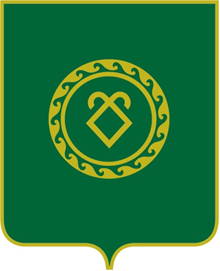 РЕСПУБЛИКА  БАШКОРТОСТАНСОВЕТСЕЛЬСКОГО ПОСЕЛЕНИЯМУТАБАШЕВСКИЙ СЕЛЬСОВЕТМУНИЦИПАЛЬНОГО РАЙОНААСКИНСКИЙ РАЙОН